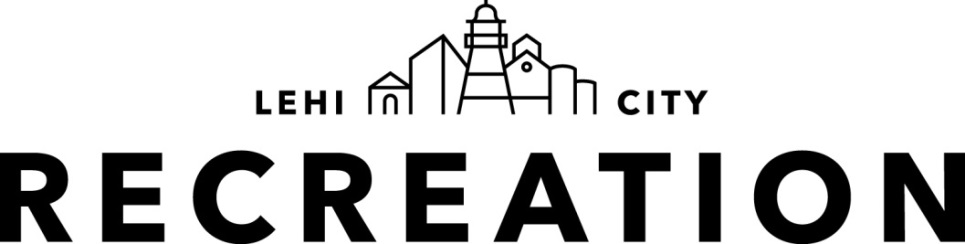 WOMEN’S VOLLEYBALL 2021 LEAGUE RULESCaptains, please review all rules with your team before the first game.TEAM RULESTEAM DISCIPLINE:  Playing coaches and/or captains are responsible for discipline and proper conduct of their team members. Please refer to the player code of conduct for specific information.TEAM SPOKESMAN: The playing captain is the only player who may address the referee and shall be the spokesman for that team. One of the six players shall be designated as the playing captain.  When replaced, the coach or playing captain must designate another player to assume playing captain duties. The designated non-playing captain may address the referee only for the purpose of requesting a time out, substitution, or line-up check.TIME OUT REQUESTS:  Requests for time outs may be made by the designated coaches while at the team bench, and/or the playing captain when the ball is out of play. Each team is allowed two 30-second time outs per set. Teams must return to the court upon notification by the referee. JEWELRY, HATS, CASTS ETC.:  Jewelry and any type of hat or bandana are not permitted while playing. No casts or braces with hard/metal pieces are permitted while playing. These restrictions are for your safety. If the match is stopped in order to remove jewelry, a time out will be assessed.SUBSTITUTIONS:  Only the coaches and/or playing captain on the court may ask the referee for permission to make a substitution.  Except for replacing an injured player, substitutions may occur for the server before the service has taken place.  If a team chooses, they may use the USA rule with a rotation of 8 instead of subbing for the server [rotating in on both sides].  The choice must be maintained for the entire match.  No libero players allowed in the B League.FORFEITS:  Match time is forfeit time.  All teams must have four players to play. The opposing team will receive the win for the first set but not the match if the other team has only three players to start.  If after fifteen minutes the team still doesn’t have a fourth player, the match will be declared a forfeit.  NO EXCEPTION.  Match time will be determined by the official.TEAM ROSTERS:  Team rosters must be filled out completely and signed by all team members.  Rosters must be turned in at the captain’s meeting or no later than the first match.  Each player can be on one team only.  NO player can be added to a roster after the third week.  Each team may carry a maximum of 15 names on their roster.  Only 12 awards will be given to the 1st and 2nd placed teams for each league. Players must be 18 years old or older by the first scheduled match in order to participate.RULES OF PLAYPlay will be governed by USA Volleyball Rules (www.usavolleyball.org)TIME RESTRICTIONS:  Match time is forfeit time.  A five minute grace period will occur, if needed, for the first set of the evening only.  Please be warmed up and ready to play at match time even if games are running late.  Matches will be played best of 3 sets.  The first two sets will be played to 25 points with a cap of 27 points using the rally scoring system.  The last set will be to 15 points with a cap of 17 points.  The official will call the match at the end of the third set.  Between sets a clock will be set for 2 minutes to keep the flow of the match – no clock will be used during the match.PARENTS ARE TO SUPERVISE CHILDREN:  A parent or responsible person, other than a player, must supervise children at all times.  Legacy Center staff will not be responsible to supervise children.TOURNAMENT PLAY:  All teams will participate in tournament play.  Tournament seeding will be determined by regular season standing.  Tournament games will not have a point cap.  T-shirts will be awarded to the first and second place teams for each league. Players need to play in at least 3 regular season matches to be eligible to play in the tournament.